I.2. ПРОИЗВОЛЬНАЯ ПЛОСКАЯ СИСТЕМА СИЛЗадание С-2. Определение опор твердого телаНа схеме С-2.22 показаны три способа закрепления бруса с ломанойДля всех трех случаев заданная нагрузка и размеры одинаковы.Найти реакции опор для такого способа закрепления бруса, прикотором реакция, указанная в табл. I.2.1, имеет наименьший модуль. Прирасчете принять а=1м.Дано:  F1= 18кН             F2= 14 кН             q=1.8 кН/м            М=12 кНмИсслед.реакция  YA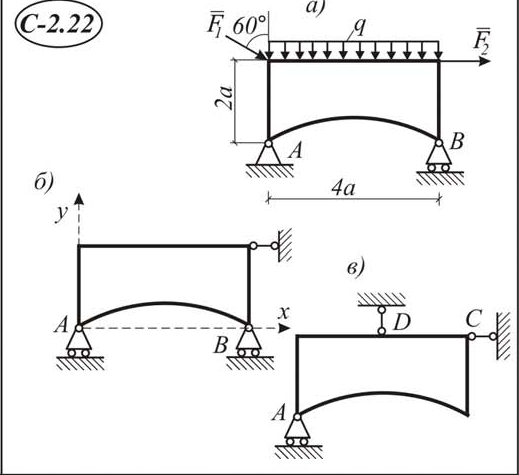 